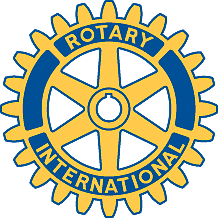 Rotary Club of Carleton Place and Mississippi Mills       Meeting of  June 4th, 2018Attendees: Bernie, Mike, Deb, Brenda, Ernie, Marion, Kathy, David, Al, Dave, Heather, Rick"Oh Canada, Prayer, Happy Dollars"Chase the Ace - The Pot Grows Ever Bigger - $800.50, Ticket ending with 0293 was pulled, Dave 's ticket and he pulled the                             8 of clubs.The minutes from last week were motioned to be accepted by Mike, and 2nded by David, All in Favour.Deb Shaw has volunteered to carry the torch for Secretary for the coming year. Thanks so much !!!!!!The club has decided to do a Fund Raiser Bar B Que in support of the Art Shack. To be held at the Independent Grocery store,  Friday July 6 2018, from 4pm to 8pm. Marion will check with the store if it is acceptable.The Hospital Bench has arrived. The Hospital staff has yet to install it.The Rotary Trail needs to be re-gravelled. We are looking into different methods and people to do it. The KIA dealership has the gravel and will give it to us. Charitable Status - Liability Info still to come.Bridge Street Bazaar -  We will do the 50/50 draw again. Sat Aug 4 2018. Change Over Party Saturday June 23rd 2018, 4 pm @ 40 George St. Carleton Place. BYOB Pls. Brenda has sent out invites.Meeting adjourned.